НАРУЧИЛАЦЈАВНО ПРЕДУЗЕЋЕ „ЕЛЕКТРОПРИВРЕДА СРБИЈЕ“ БЕОГРАДУПРAВA ЈП ЕПСУлица царице Милице број 2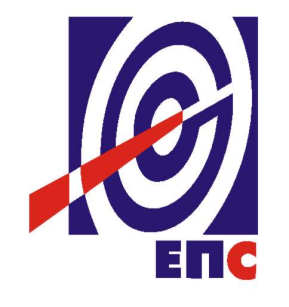 ПРВА ИЗМЕНАКОНКУРСНЕ ДОКУМЕНТАЦИЈЕза подношење понуда у отвореном поступкуза јавну набавку услугаAНАЛИЗА ФИНАНСИЈСКОГ ПОСЛОВАЊАЈН бр.1000/0108/2017К О М И С И Ј А(заведено у ЈП ЕПС број  12.01. 8206/3-17 од 25.01.2018. године)Београд,  јануар 2018. годинеНа основу члана 63. став 5. и члана 54. Закона о јавним набавкама („Сл. гласник РС”, бр. 124/2012, 14/2015 и 68/2015) Комисија је сачинила:ПРВУ ИЗМЕНУКОНКУРСНЕ  ДОКУМЕНТАЦИЈЕза јавну набавку услугаAНАЛИЗА ФИНАНСИЈСКОГ ПОСЛОВАЊАЈН бр.1000/0108/20171.У тачки 2. на страни 3. Конкурсне документације, речи: „Услугe анализа финансијског саветовања“, мењају се речима: „Услуге анализе финансијског пословања“.  2.На страни 8.  у тачки 3.2. после става 1. ове тачке додају се нови ставови који гласе:„Услуге анализе финансијског пословања врше се у складу са законском и професионалном регулативом. Под законском регулативом подразумевају се Закон о рачуноводству и сви порески прописи и подзаконски прописи донети на основу истих, други прописи на које Закон о рачуноводству и порески прописи упућују, као и објашњења, мишљења, инструкције, упутства и сл. о примени тих прописа  надлежних органа који су обавезујући за поступање пореског органа.Под професионалном регулативом подразумевају се Оквир за припремање и приказивање финансијских извештаја; Међународни рачуноводствени стандарди - МРС (International Accounting Standards - IAS), односно Међународни стандарди финансијског извештавања - МСФИ (International Financial Reporting Standards - IFRS), тумачења која су саставни део стандарда, Међународни стандарди ревизије - МСР (International Standards on Auditing - ISA), Кодекс етике за професионалне рачуновође (Code of Ethics for Professional Accountants) и Међународни стандард контроле квалитета.“3.У тачки 3. на страни 14. Конкурсне документације, речи: „/закључења уговора“, бришу се. 4.На страни 40. Конкурсне документације, у тачки 6.14. став 5. се мења и гласи : „НАРУЧИЛАЦ ПОСЕБНО НАГЛАШАВА ДА У ПРИЛОГУ МЕСЕЧНИХ ИЗВЕШТАЈА  ОБАВЕЗНО  морају бити и акта, извештаји или друго писмено у зависности од природе посла ЗА СВАКУ ОДРАЂЕНУ АКТИВНОСТ У ИЗВЕШТАЈНОМ ПЕРИОДУ за све завршене активности“.После става 5. додаје се  нови став који гласи: „У случају делимичне испоруке Понуђач је у обавези да достави писмена у скраћеном облику, које садржe кратак опис активности“. 5. На страни 44. Конкурсне документације, у делу садржаја изјаве о намерама банке, речи: „да ће гаранција бити издата за рачун клијента (понуђача) уколико његова понуда буде изабрана као најповољнија у јавној набавци „Саветодавна помоћ из области пореског, рачуноводственог и финансијског оперативног пословања у циљу даље реорганизације и унапређења финансијске функције“ број ЈН........ коју спроводи ЈП „Електропривреда Србије“ Београд“, мењају се и гласе: „да ће гаранција бити издата за рачун клијента (понуђача) уколико његова понуда буде изабрана као најповољнија у јавној набавци „Анализа финансијког пословања“ број ЈН 1000/0108/2017 коју спроводи ЈП „Електропривреда Србије“ Београд“.  6.На страни 45. конкурсне документације, у делу који се односи на банкарску гаранцију за добро извршење посла, речи: „У случају да је пословно седиште банке гаранта изван Републике Србије у случају спора по овој Гаранцији, утврђује се надлежност Спољнотрговинске арбитраже при ПКС уз примену Правилника ПКС и процесног и материјалног права Републике Србије“, мењају се речима: „У случају да је пословно седиште банке гаранта изван Републике Србије у случају спора по овој Гаранцији, утврђује се надлежност Сталне арбитраже при Привредној комори Србије уз примену њеног Правилника, местом рада арбитраже у Београду и процесног и материјалног права Републике Србије“.7.Образац понуде, Модел уговора о јавној набавци и Модел уговора о чувању пословне тејне мењају се и гласе као у прилогу.8.Ова измена конкурсне документације се објављује на Порталу УЈН и Интернет страници Наручиоца.КОМИСИЈАОБРАЗАЦ 1.ОБРАЗАЦ ПОНУДЕПонуда бр._________ од _______________ за  отворени поступак јавне набавке– услуге Анализа  финансијког пословања ЈН бр. 1000/0108/20171)ОПШТИ ПОДАЦИ О ПОНУЂАЧУ2) ПОНУДУ ПОДНОСИ: Напомена: заокружити начин подношења понуде и уписати податке о подизвођачу, уколико се понуда подноси са подизвођачем, односно податке о свим учесницима заједничке понуде, уколико понуду подноси група понуђача3) ПОДАЦИ О ПОДИЗВОЂАЧУ Напомена:Табелу „Подаци о подизвођачу“ попуњавају само они понуђачи који подносе  понуду са подизвођачем, а уколико има већи број подизвођача од места предвиђених у табели, потребно је да се наведени образац копира у довољном броју примерака, да се попуни и достави за сваког подизвођача.4) ПОДАЦИ ЧЛАНУ ГРУПЕ ПОНУЂАЧАНапомена:Табелу „Подаци о учеснику у заједничкој понуди“ попуњавају само они понуђачи који подносе заједничку понуду, а уколико има већи број учесника у заједничкој понуди од места предвиђених у табели, потребно је да се наведени образац копира у довољном броју примерака, да се попуни и достави за сваког понуђача који је учесник у заједничкој понуди.5) ЦЕНА И КОМЕРЦИЈАЛНИ УСЛОВИ ПОНУДЕЦЕНАКОМЕРЦИЈАЛНИ УСЛОВИ               Датум 				                                      Понуђач________________________                  М.П.	              _____________________                                      Напомене:-  Понуђач је обавезан да у обрасцу понуде попуни све комерцијалне услове (сва празна поља).- Уколико понуђачи подносе заједничку понуду, група понуђача може да овласти једног понуђача из групе понуђача који ће попунити, потписати и печатом оверити образац понуде или да образац понуде потпишу и печатом овере сви понуђачи из групе понуђача (у том смислу овај образац треба прилагодити већем броју потписникаСтрани Понуђач може цену исказати у eврима, а иста ће у сврху оцене понуда бити прерачуната у динаре по средњем курсу Народне банке Србије на дан када је започето отварање понуда.Домаћи понуђач може цену исказати у еврима, а за потребе оцењивања понуда иста ће бити прерачуната у динаре по средњем курсу Народне банке Србије на дан када је започето отварање понуда.8. МОДЕЛ УГОВОРАУ складу са датим Моделом уговора и елементима најповољније понуде биће закључен Уговор о јавној набавци. Понуђач дати Модел уговора потписује, оверава и доставља у понуди.Уговорне стране:КОРИСНИК УСЛУГЕ: Јавно предузеће „Електропривреда Србије“ Београд, Улица царице Милице бр. 2, матични број: 20053658, ПИБ 103920327, текући рачун 160-700-13, Banca Intesа, а.д. Београд, које заступа законски заступник, Милорад Грчић, в.д. директора (у даљем тексту: Корисник услуге)  иПРУЖАЛАЦ УСЛУГЕ:  _________________ (назив Пружаоца услуге) из ________(седиште), ул. ____________(назив улице), бр.____, матични број: ___________, ПИБ: __________, текући рачун___________ (број текућег рачуна), Банка__________(назив банке), кога заступа __________________ (својство), _____________ (име и презиме), ___________ (функција) (као лидер у име и за рачун групе понуђача) , (у даљем тексту: Пружалац услуге) Док су чланови групе/подизвођач: ________________________________________из_____________, ул. ___________________ бр. ___, ПИБ _____________, матични број _____________, Текући рачун ____________, банка ______________ ,кога заступа __________________________, (члан групе понуђача или подизвођач)_______________________________________из_____________, улица ___________________ бр. ___, ПИБ _____________, матични број _____________, Текући рачун ____________, банка ______________ ,кога  заступа _______________________, (члан групе понуђача или подизвођач)У случају подношења заједничке понуде, у моделу уговора се наводи понуђач који је заједничким споразумом који је саставни део понуде, као и овог уговора одређен  да у име групе понуђача потпише уговор. Уколико уговор о јавној набавци буде закључен између наручиоца и понуђача који подноси понуду са подизвођачем, тај подизвођач ће бити наведен и у уговору о јавној набавци.(у даљем тексту заједно: Уговорне стране)закључиле су у Београду,                                          УГОВОР О ПРУЖАЊУ УСЛУГЕ Анализа финансијског пословањаУВОДНЕ ОДРЕДБЕИмајући у виду:  •	да је Наручилац, (у даљем тексту: Корисник услуге), спровео, отворени поступак јавне набавке, сагласно члану 32. Закона о јавним набавкама  („Службени гласник РС“ број 124/2012, 14/2015 i 68/2015), (у даљем тексту: Закон) за јавну набавку услуге: Анализа финансијског пословања (у даљем тексту: Услуга), ЈН бр.1000/0108/2017 •	да је Позив за подношење понуда у вези предметне јавне набавке објављен на Порталу јавних набавки дана 29.12.2017. године, као и на интернет страници  Корисника услуге;•	да Понуда Понуђача (у даљем тексту: Пружалац услуге) у отвореном поступку за ЈН бро ЈН бр.1000/0108/2017 , која је заведена код Корисника услуге под ЈП ЕПС  бројем ______ од _____.2018. године у потпуности одговара захтеву Корисника услуге из позива за подношење понуда и Конкурсној документацији ; •	да је Корисник услуге, на основу Понуде Пружаоца услуге  и Одлуке о додели Уговора, изабрао Пружаоца услуге за реализацију услуге, Анализа финансијског пословања, јавна набавка број ЈН бр.1000/0108/2017 .ПРЕДМЕТ УГОВОРАЧлан 1.Овим Уговором о пружању услуге (у даљем тексту: Уговор), Пружалац услуге се обавезује да за потребе Корисника услуге изврши и пружи услугу: Анализа финансијског пословања (у даљем тексту: Услуга), у свему у складу са Конкурсном документацијом за јавну набавку број ЈН бр.1000/0108/2017 , датом у Прилогу  1 , Понудом Пружаоца услуге, датој у Прилогу 2, Описом и врстом услуге датом у Прилогу 3 и Структуром цене датој у Прилогу 4, који чине саставни део Уговора.ЦЕНАЧлан 2. Цена Услуге из члана 1. овог Уговора износи __________________ (словима: ________________________) RSD/ЕUR, без пореза на додату вредност.На  цену Услуге из става 1. овог члана обрачунава се припадајући порез на додату вредност у складу са прописима Републике Србије.У цену су урачунати сви трошкови везани за реализацију Услуге. Цена је фиксна односно не може се мењати за све време извршења Услуге. (Напомена: Коначан текст овог члана уговора усагласиће се уколико се уговор закључује са страним лицем  резидентом   државе са којом Република Србија има или не закључен уговор о избегавању двоструког опорезивања) Укупна цена из става 1. овог члана Уговора је бруто вредност накнаде  на коју се обрачунава порез на добит по одбитку1:по Уговору  о избегавању  двоструког опорезивања који је Република Србија закључила са _____________________(навести домицилну земљу Пружаоца услуге)по пуној стопи, обзиром да Уговором о избегавању двоструког опорезивања који је закључен са ____________________________  (навести домицилну земљу Пружаоца услуге) није предвиђено опорезивање услуге __________________ (навести предмет услуге) по пуној стопи, обзиром да ____________________________  (навести домицилну земљу Пружаоца услуге) није закључила Уговор са Републиком Србијом о избегавању двоструког опорезивања.1 Попуњава само страно лице, тако што заокружује редни број и врши попуњавањеНАЧИН ФАКТУРИСАЊА И ПЛАЋАЊАЧлан 3.Пружалац услуга је у обавези да изда фактуру за услуге пружене у току месеца на основу прихваћеног месечног извештаја о извршеним услугама и достави га у року од 3 (три) дана од дана одобравања Корисника услуге. Месечни извештај из става 1. овог члана се саставља за период који почиње да тече од почетка пружања услуга и истиче  даном  који по свом броју одговара дану у наредном месецу.  Ако нема тог дана у наредном месецу, период за који се издаје периодични извештај се завршава последњег дана у том месецу. Уз месечни извештај Пружалац услуге у обавези да достави акта, извештаје или друго писмено у зависности од припроде посла за сваку услугу пореске саветодавне помоћи и саветодавне помоћи из области рачуноводства, финансија и финансијског извештавања из тачке 3.2.1. и 3.2.2. Конкурсне документације извршене или делимично извршене у периоду на који се односи  фактура.Ако је понуђена цена исказана у еврима, фактурисање се врши у динарској противвредности на дан настанка пореске обавезе према средњем курсу динара у односу на евро (према подацима Народне банке Србије). Плаћање ће се вршити према средњем курсу динара у односу на евро на дан плаћања, на износ накнаде без ПДВ-а . Плаћање ПДВ ће се извршити у динарској противредности обрачунатој по средњем курсу НБС на дан настанка пореске обавезе.Корисник услуге се обавезује да изврши плаћање на основу примљене исправне фактуре са прилозима из става 1. и 3. овог члана  у року до 45 (словима:четрдесетпет) дана од дана пријема исправног рачуна. Уз рачун који је насловљена на Корисника услуге: Јавно предузеће „Електропривреда Србије“ Београд, Царице Милице 2, 11000 Београд, ПИБ: 103920327, Пружалац услуге је у обавези да достави Месечни извештај са прилозима из става  1. и 3. овог члана , као и из тачке  6.14. Конкурсне документације,  који потписују одговорна лица Пружаоца услуге и одговорно/овлашћено лице Корисника услуге којим се утврђује обим и квалитет извршених услуга, јер једино у том случају се сматра да је примљен исправан рачун.У испостављеном рачуну, Пружалац услуге је дужан да се придржава тачно дефинисаних назива из конкурсне документације и прихваћене понуде (из Образца структуре цене). Рачуни који не одговарају наведеним тачним називима, ће се сматрати неисправним. Напомена: коначан текст овог члана ће се усагласити након доделе уговора уколико се уговор закључује са страним лицем)Пружалац услуга је сагласан да Корисник услуге обустави и плати порез на добит по одбитку на бруто уговорену  вредност по основу накнаде  _____________________ (навести накнаду из тачке 7. II дела овог Упутства) из члана ____ овог Уговора.У случају да је Република Србија са домицилном земљом Понуђача закључила уговор о избегавању двоструког опорезивања и предмет набавке је садржан у уговору о избегавању двоструког опорезивањаПружалац услуга се обавезује да Кориснику услуге достави доказе о статусу резидента домицилне државе и то потврду о резидентности оверену од надлежног органа домицилне државе на обрасцу одређеном прописима Републике Србије или у овереном преводу обрасца прописаног од стране надлежног органа домицилне државе Пружаоца услуге и доказ да је стварни власник прихода приликом потписавиња уговора или у року осам дана од дана потписивања  уговора, у складу са закљученим Уговором ______________ о избегавању двоструког опорезивања_____________(навести тачан назив уговора). Пружалац услуге се обавезује да Кориснику услуге достави доказе за сваку календарску годину (у случају набавке услуге која се реализује током више календарских година).Корисник услуге се обавезује  да Пружаоцу услуге достави  потврду о плаћеном порезу на добит по одбитку и то оригиналну потврду издату од стране пореског органа Републике Србије у року од 30 дана од дана плаћања пореза.Уколико Пружалац услуге не достави доказе из става ___Корисник услуге ће обрачунати, одбити и  платити  порез по одбитку у складу са прописима Републике Србије без примене закљученог Уговора о избегавању двоструког опорезивања са ________________ (навести тачан назив уговора) и нема обавезу да достави потврду из претходног става.У случају да је Република Србија са домицилном земљом Понуђача није закључила уговор о избегавању двоструког опорезивања или предмет набавке није садржан у уговору о избегавању двоструког опорезивањаУговорне стране су сагласне да Корисник услуге обрачуна, одбије и  плати  порез по одбитку у складу са  пореским прописима Републике Србије.ИЗВЕШТАЈИ И КОРЕСПОНДЕНЦИЈАЧлан 4.Пружалац услуге се обавезује да Кориснику услуге у току реализације овог Уговора, достави следеће:-	месечни извештај и месечну фактуру-     акта, извештаје или друго писмено у зависности од припроде посла за сваку услугу пореске саветодавне  помоћи и саветодавне помоћи из области рачуноводства, финансија и финансијског извештавања из тачке 3.2.1. и 3.2.2. Конкурсне документације извршене или делимично извршене у периоду на који се односи  фактура.Месечни извештај из става 1. овог члана обавезно садржи: преглед активности везаних за пружање Услуге, извршених у датом месецу по организационим целинама Корисника услуге, детаљан преглед ангажовања особља и документа  којима се доказује да су наведене активности извршене, као и оквирни преглед преосталих активности до краја извршења Услуге. Преглед активности Пружалац услуге саставља на основу дневника активности који Пружалац услуге води свакодневно  у којима је наведен опис радњи које се врше, планирано време и време које је утрошено.Пружалац услуге доставља Кориснику услуге потписан месечни извештај у 3 (словима: три) примерка о реализованим услугама извршеним у претходном месецу и то у року од 2  (два) дана од истека периода за који се саставља месечни извештај.Корисник услуге има право да, у року од 3(три) дана од дана пријема месечног извештаја достави примедбе Пружаоцу услуге у писаном облику или да достављени месечни извештај прихвати и одобри у писаном облику. Пружалац услуге је дужан да поступи по писаним примедбама Корисника услуге у року који у зависности од обима примедби одређује Корисник услуге у тексту примедби.Уколико Пружалац услуге у року који одреди Корисник услуге не поступи по примедбама из неоправданих разлога, Корисник услуге има право да наплати средство обезбеђења дато на име доброг извршења посла или једнострано раскине Уговор.О немогућности поступања по примедбама Корисника услуге у датом року, Пружалац услуге обавештава Корисника услуге у писаном облику најдуже у року од 3 (словима: три) дана од дана пријема примедби Корисника услуге и даје детаљно образложење разлога. У супротном било који разлози за непоступање у датом року који је одредио Корисник услуге ће се сматрати неоправданим.Сви извештаји из овог члана морају бити прихваћени и одобрени од стране  овлашћених представника за праћење и реализацију Уговора на страни Корисника услуге.Члан 5.Адресе Уговорних страна за пријем писмена и поште, су следеће:Корисник услуге:	Јавно предузеће „Електропривреда Србије“ Београд, Улица царице Милице 2, 11000 Београд, односно адреса огранака / техничких центара:  ___________________________________________________________________Пружалац услуге:	__________________________________________				__________________________________________				__________________________________________				__________________________________________  Подизвођач: 		_________________________________________ ОБАВЕЗЕ КОРИСНИКА УСЛУГЕ Члан 6.Корисник услуге се обавезује да Пружаоцу услуге изврши исплату цену Услуге из члана 2. Уговора у складу са извршеним активностима на основу месечних извештаја, на начин и у роковима утврђеним чланом 3. Уговора. Сва плаћања се врше на текући рачун Пружаоца услуге број ______ који се води код ______банке.Члан 7.Корисник услуге је дужан да Пружаоцу услуге током целокупног периода реализације предмета овог Уговора, учини доступним све релевантне податке, документацију и информације којима располаже, као и пресек стања података, документације и информација којима располаже у моменту закључења овог Уговора, а које су у вези са извршењем овог Уговора.Корисник услуге има право да затражи од Пружаоца услуга сва неопходна  образложења материјала које Пружалац услуге припрема у извршењу Услуге која је предмет овог Уговора, као и да затражи измене и допуне достављених материјала, како би се на задовољавајући начин остварио циљ овог  Уговора. Члан 8.Корисник услуге се обавезује да, у складу са утврђеним роковима за извршење уговорених обавеза, информише Пружаоца услуге о резултатима разматрања материјала и докумената које је Пружалац услуеа припремио током извршења овог Уговора и оцени прихватљивости анализа, предлога, акта, извештаја или других пеимена. ОБАВЕЗЕ ПРУЖАОЦА УСЛУГЕЧлан 9.Пружалац услуге је дужан да у року од 15 дана (словима: петнаест) дана од дана ступања уговора на снагу благовремено затражи од Корисника услуге све потребне информације, документацију и друге релевантне податке неопходне за извршење овог Уговора.Уколико Пружалац услуге не поступи у складу са ставом првим овог члана, сматраће се да је благовремено прибавио све потребне податке за извршење Услуге у целости.Пружалац услуге је дужан да пружи услугу Кориснику услуге у складу са законском и професионалном регулативом са дужном пажњом и обезбеди сва обавештења Кориснику услуге о унапређењима и побољшањима, која се односе на предмет овог Уговора. Пружалац услуге се обавезује да, на захтев Корисника услуге, презентира и стручно   образложи све анализе, предлоге и решења, акта, извештаје  и друга писмена које је припремио у реализацији Услуге по овом Уговору, пред надлежним органима Корисника услуге и екстерним надлежним органима или трећој страни по одобрењу Корисника услуге и под условом да се испоштује процедура Пружаоца услуге за случај комуникације са трећим странама као и о другим питањима која захтевају усклађеност решења. Пружалац услуге се обавезује да на захтев Корисника услуге припреми све релевантне информације, ради упознавања запослених Корисника услуге о резултатима анализа и припремљеним актима везаним за реализацију предмета овог Уговора.Члан 10.Уговорне стране су у обавези да током реализације предмета овог Уговора, једна другој учине доступним све релевантне податке, документацију и информације којима располажу, а које су од значаја за извршење овог Уговора. Уговорне стране су у обавези да по потреби предузму и друге обавезе које се покажу као нужне од значаја за реализацију предмета овог Уговора. РОК, МЕСТО И ДИНАМИКА ПРУЖАЊА УСЛУГЕЧлан 11.Рок за извршење Услуге из члана 1. овог Уговора износи најдуже  18 (словима: осамнаест) месеци почев од дана ступања на снагу овог Уговора. Место извршења услуга  је место организационе целине Корисника услуге  наведене у тачки 3.1. Конкурсне документације. Рок за почетак извршења услуге је по позиву Корисника услуге најраније 3 дана, а најкасније 21 дан од дана ступања на снагу уговора. СРЕДСТВА ФИНАНСИЈСКОГ ОБЕЗБЕЂЕЊА Члан 12.Пружалац услуге је обавезан да у тренутку потписивања Уговора, а најкасније у року од 10 (словима: десет) дана од дана обостраног потписивања овог Уговора, као одложени услов из чл. 74.ст.2. Закон о облигационим односима  ("Сл. лист СФРJ", бр. 29/78, 39/85, 45/89 - oдлукa УСJ и 57/89, "Сл. лист СРJ", бр. 31/93 и "Сл. лист СЦГ", бр. 1/2003 - Устaвнa пoвeљa), (даље: ЗОО) преда Кориснику услуге, као средство финансијског обезбеђења за добро извршење посла у износу од 10% од укупне вредности уговора, без ПДВ, неопозиву, безусловну (без права на приговор) и на први позив наплативу банкарску гаранцију, која мора трајати најмање 30 (словима: тридесет) дана дуже од уговореног рока извршења Услуге, а евентуални продужетак тог рока има за последицу и продужење рока важења гаранције за исти број дана за који ће бити продужен рок за извршење обавеза по овом Уговору.ИЗВРШИОЦИ	Члан 13.Извршиоци су ангажована лица од стране Пружаоца услуге.Пружалац услуге доставља Кориснику услуге:-	Списак извршилаца, са наведеним квалификацијама свих извршилаца и прецизно дефинисаним активности које обављају у извршавању Услуге, са којим списком је сагласан Корисник услуге (Списак извршилаца дат је  на Обрасцу 11 КД- Квалификациона структура, функција и време ангажовања члана тима – односно Списак извршилаца  је Прилог 5. овог Уговора)Уколико се током извршења Услуге, појави оправдана потреба за заменом једног или више извршилаца,  као и на необразложен захтев Корисника услуге, Пружалац услуге је дужан да извршиоца замени другим извршиоцима са најмање истим стручним квалитетима и квалификацијама, уз претходну писану сагласност Корисника услуге.Ако Пружалац услуге мора да повуче или замени било ког извршиоца Услуге за време трајања овог Уговора, све трошкове који настану таквом заменом сноси Пружалац услуге.ПОВЕРЉИВОСТЧлан 14.Пружалац услуге и извршиоци који су ангажовани на извршавању активности које су предмет овог Уговора, дужни су да чувају поверљивост свих података и информација садржаних у документацији, извештајима, предрачунима,техничким подацима и обавештењима, до којих дођу у вези са реализацијом овог Уговора и да их користе искључиво за обављање те Услугe, а у складу са Уговором о чувању пословне тајне и поверљивих информација  који је Прилог број 6 уз овај Уговор. Информације, подаци и документација које је Корисник услуге доставио Пружаоцу услуге у извршавању предмета овог Уговора, Пружалац услуге не може стављати на располагање трећим лицима, без претходне писане сагласности Корисника услуге. Члан 15.Пружалац услуге се обавезује да пре почетка пружања Услуга које су предмет овог Уговора, о свом трошку, прибави Осигурање професионалне одговорности (Professional liability insurance).Осигурања из става 1. овог члана, трајаће до завршетка пружања и/или извршења Услуга које су предмет овог Уговора.ЗАКЉУЧИВАЊЕ И СТУПАЊЕ НА СНАГУ Члан 16.Овај Уговор сматра се закљученим када га потпишу законски заступници Уговорних страна.Овај Уговор ступа на снагу када Пружалац услуге у складу са роком из члана 12. овог Уговора достави средство финансијског обезбеђења за добро извршење посла. Члан 17.Овај Уговор се закључује до обостраног испуњења уговорених обавеза. Обавезе по  овом Уговору које доспевају у наредној години, Корисник услуге ће реализовати највише до износа средстава која ће за ту намену бити одобрена  у Годишњем плану пословања за године у којима ће се плаћати уговорене обавезе.Члан 18.Овај Уговор и његови Прилози  од 1 до 7 (8) из члана 30. овог Уговора, сачињени су на српском језику. На овај Уговор примењују се закони Републике Србије.ОВЛАШЋЕНИ ПРЕДСТАВНИЦИ ЗА ПРАЋЕЊЕ УГОВОРАЧлан 19.Овлашћени представници за праћење реализације Услуге из члана 1. овог Уговора су: 	- за Корисника услуге: 	_________________________________	- за Пружаоца услуге: 	________________________________Овлашћења и дужности овлашћених представника  за праћење реализације овог Уговора су да:-	примају месечне извештаје и изјашњавају се поводом истих ( сагласност односно примедбе на извештај );-	исти доставе другој Уговорној страни и да прате поступање по примедбама; -       да сачине, потпишу и верификују месечни извештај о извршеним услугама	извршавају и друге дужности везане за реализацију предмета овог Уговора, по потреби.ВИША СИЛАЧлан 20.Под дејством више силе сматра се случај који ослобађа од одговорности за извршавање свих или неких уговорених обавеза и за накнаду штете за делимично или потпуно неизвршење уговорних обавеза, за ону уговорну страну код које је наступио случај више силе, или обе уговорне стране када је код обе уговорне стране наступио случај више силе, а извршење обавеза које је онемогућено због дејства више силе, одлаже се за време њеног трајања. Уговорна страна којој је извршавање уговорних  Услуга онемогућено услед дејства више силе је у обавези да одмах, без одлагања, а најкасније у року од 48 (словима: четрдесетосам) часова, од часа наступања случаја више силе, писаним путем обавести другу Уговорну страну о настанку више силе и њеном процењеном или очекиваном трајању, уз достављање доказа о постојању више силе.За време трајања више силе свака Уговорна страна сноси своје трошкове и ниједан трошак, или губитак једне и/или обе Уговорне стране, који је настао за време трајања више силе, или у вези дејства више силе, се не сматра штетом коју је обавезна да надокнади друга Уговорна страна, ни за време трајања више силе, ни по њеном престанку.Уколико деловање више силе траје дуже од 30 (словима: тридесет) календарских дана, уговорне стране ће се договорити о даљем поступању у извршавању одредаба овог Уговора – одлагању испуњења и о томе ће закључити анекс овог Уговора, или ће се договорити о раскиду овог Уговора, с тим да у случају раскида Уговора по овом основу – ниједна од Уговорних страна не стиче право на накнаду било какве штете.У случају из претходног става овог члана Уговора Корисник услуге ће поступати у складу са чланом 115. Закона.НАКНАДА ШТЕТЕЧлан 21.Пружалац услуге је у складу са ЗОО одговоран за штету коју је претрпео Корисник услуге неиспуњењем, делимичним испуњењем или задоцњењем у испуњењу обавеза преузетих овим Уговором.Уколико Корисник услуге претрпи штету због чињења или нечињења Пружаоца услуге и уколико се Уговорне стране сагласе око основа и висине претрпљене штете, Пружалац услуге је сагласан да Кориснику услуге исту накнади, тако што Корисник услуге има право на наплату накнаде штете без посебног обавештења Пружаоца услуге уз издавање одговарајућег обрачуна са роком плаћања од 15 (словима: петнаест) дана од датума издавања истог. Пружалац услуге  је  супсидијарно одговоран за штету коју Корисник услуге може да претрпи у односу на захтев треће стране, укључујући и иступање/извештавање пред надлежним пореским органима или трећим лицима, у случају да је Корисник услуге поступао у складу са писменима Пружаоца услуге.Ниједна Уговорна страна неће бити одговорна за било какве посредне штете и/или за измаклу корист у било ком виду, које би биле изван оквира непосредних обичних штета, а које би могле да проистекну из или у вези са овим Уговором, изузев уколико је у питању груба непажња или поступање изван професионалних стандарда за ову врсту услуга на страни Пружаоца услуге. Наведена ограничавања/искључивања одговорности се не односе на одговорност било које Уговорне стране када се ради о кршењу обавеза у вези са чувањем пословних тајни.УГОВОРНА КАЗНАЧлан 22.У случају да Пружалац услуге, својом кривицом, не изврши/ не пружи о року уговорене Услуге, Пружалац услуге је дужан да плати Кориснику услуге уговорне пенале, у износу од 0,2% од цене из члана 2. став 1. овог Уговора за сваки започети дан кашњења, у максималном износу од 10% од цене из члана 2. став 1. овог Уговора без пореза на додату вредност. Плаћање пенала у складу са претходним ставом доспева у року од 10 (словима: десет) дана од дана издавања рачуна од стране Корисника услуге за уговорне пенале.Уколико Корисник услуге услед кашњења из ст.1. овог члана, претрпи штету која је већа од износа тих пенала, има право на накнаду разлике између претрпљене штете у целости и исплаћених пенала.РАСКИД УГОВОРАЧлан 23.Свака Уговорна страна може једнострано раскинути овај Уговор пре истека рока, у случају непридржавања друге Уговорне стране, одредби овог Уговора, неотпочињања или неквалитетног извршења Услуге која је предмет овог Уговора, достављањем писане изјаве о једностраном раскиду Уговора другој Уговорној страни и уз поштовање отказног рока од 15 (словима: петнаест) дана од дана достављања писане изјаве. По неквалитетним извршењем услуга које су предмет овог уговора сматра се поступање супротно одредбама законске и професионалне регулативе којом се уређује предметна ствар. Корисник услуге може једнострано раскинути овај Уговор пре истека рока услед престанка потребе за ангажовањем Пружаоца услуге, достављањем писане изјаве о једностраном раскиду Уговора Пружаоцу услуге и уз поштовање отказног рока од 15 (словима: петнаест) дана од дана достављања писане изјаве.Уколико било која Уговорних страна откаже овај Уговор без оправданог, односно објективног и доказаног разлога, друга Уговорна страна има право да на име неоправданог отказа наплати уговорну казну из члана 22. овог Уговора, у висини од 10% од укупне вредности Уговора, у свему у складу са ЗОО, одговорност за штету због неиспуњења, делимичног испуњења или задоцњења у испуњењу обавеза преузетих овим Уговором.ЗАВРШНЕ ОДРЕДБЕЧлан 24.Уколико у току трајања обавеза из овог Уговора дође до статусних промена код Уговорних страна, права и обавезе прелазе на одговарајућег правног следбеника.Након закључења и ступања на правну снагу овог Уговора, Корисник услуге може да дозволи, а Пружалац услуге је обавезан да прихвати промену Уговорних страна због статусних промена код Корисника услуге, у складу са Уговором о статусној промени.Ниједна Уговорна страна нема право да неку од својих права и обавеза из овог Уговора уступи, прода нити заложи трећем лицу без претходне писане сагласности друге Уговорене стране.Члан 25.Неважење било које одредбе овог Уговора неће имати утицаја на важење осталих одредби Уговора, уколико битно не утиче на реализацију овог Уговора.Члан 26.Уговорне страна током трајања овог Уговора  због промењених околности ближе одређених у члану 115. Закона, могу у писменој форми путем Анекса извршити измене и допуне овог Уговора. Члан 27.Све неспоразуме који могу настати из овог Уговора, Уговорне стране ће настојати да реше споразумно, а уколико у томе не успеју Уговорне стране су сагласне да сваки спор настао из овог Уговора буде коначно решен од стране од стране стварно надлежног суда у Београду. /(Сталне арбитраже при Привредној комори Србије, уз примену њеног Правилника (напомена: коначан текст у Уговору зависи од тога да ли је домаћи или страни Пружалац услуге).У случају спора меродавно право је право Републике Србије, а поступак се води на српском језику. Члан 28.На односе Уговорних страна, који нису уређени овим Уговором, примењују се одговарајуће одредбе ЗОО и других закона, подзаконских аката, стандарда и техничких норматива Републике Србије, примењивих с обзиром на предмет овог Уговора.Члан 30.Саставни део овог Уговора чине:Прилог број 1	Конкурсна документација, шифра___;Прилог број 2	Понуда број____од____;	Прилог број 3	Опис и врста услуге;Прилог број 4	Структура цене из Понуде;Прилог број 5           Списак извршилаца Пружаоца услуге са изјавама извршилаца                                                                                                              о расположивости;Прилог број 6	Уговор о чувању пословне тајне и поверљивих информација;Прилог број 7	Средство финансијског обезбеђењаПрилог број 8         Споразум о заједничком извршењу услуге Члан 31.Овај Уговор се закључује у  6 (словима: шест) примерака од којих свака Уговорна страна задржава по 3 (словима: три) идентична примерка Уговора.         КОРИСНИК УСЛУГЕ           Јавно предузеће ,,Електропривреда Србије“ Београд                           ПРУЖАЛАЦ  УСЛУГЕ            									Назив     ____________________                                         _____________________		  Милорад Грчић                                                                                                                                             в.д. директора	Име и презиме              		                                                                   ФункцијаМодел уговора					Уговоро чувању пословне тајне и поверљивих информацијаЗакључен измеђуЈавног предузећа „Електропривреда Србије“, Београд, Улица царице Милице бр. 2, матични број: 20053658, ПИБ 103920327, бр.тек.рачуна: 160-700-13 Banсa Intesa ад Београд, које заступа законски заступник Милорад Грчић, в.д. директора (у даљем тексту: Корисник услуге), и___________________________________________________________________, матични број: ___________, ПИБ _______________, бр.тек.рачуна: ____________ кога заступа директор _________________, (у даљем тексту Пружалац услуге), чланови групе /подизвођачи __________________________________________________________________________________________________________________________, заједнички назив Стране.Члан 1.Стране су се договориле да у вези са набавком услуга„_______________________“, Јавна набавка број ЈН__________ (у даљем тексту: Услуге), омогуће приступ и размену података који чине пословну тајну, као и података о личности, те да штите њихову поверљивост на начин и под условима утврђеним овим Уговором, законом и интерним актима страна.Овај Уговор представља прилог основном Уговору број _____ од ____. године. Члан 2.Стране су сaгласне да термини који се користе, односно проистичу из овог уговорног односа имају следеће значење: Пословна тајна је било која информација која има комерцијалну вредност зато што није опште позната нити је доступна трећим лицима која би њеним коришћењем или саопштавањем могла остварити економску корист, и која је од стране њеног држаоца заштићена одговарајућим мерама у складу са законом, пословном логиком, уговорним обавезама или одговарајућим стандардима у циљу очувања њене тајности, а чије би саопштавање трећем лицу могло нанети штету држаоцу пословне тајне;Држалац пословне тајне – лице које на основу закона контролише коришћење пословне тајне; Носачи информација – су материјални и електронски медији, глас-говор, сигнали, физичко поље и информационе базе података у којима је садржана или преко које се преноси Пословна тајна;Ознаке степена тајности – реквизити (ознаке и описи), који сведоче о поверљивости података садржаних на носачу информација, а који се стављају на сам носач и (или) на његову пратећу документацију; Давалац – Страна која је Држалац пословне тајне, која Примаоцу уступа податке који представљају пословну тајну;Прималац – Страна која од Даваоца прима податке који представљају пословну тајну, те пријемом истих постаје Држалац пословне тајне;Податак о личности је свака информација која се односи на физичко лице, без обзира на облик у коме је изражена и на носач информације (папир, трака, филм, електронски медиј и сл.), по чијем налогу, у чије име, односно за чији рачун је информација похрањена, датум настанка информације, место похрањивања информације, начин сазнавања информације (непосредно, путем слушања, гледања и сл, односно посредно, путем увида у документ у којем је информација садржана и сл.), или без обзира на друго својство информације;Физичко лице је човек на кога се односи податак, чији је идентитет одређен или одредив на основу личног имена, јединственог матичног броја грађана, адресног кода или другог обележја његовог физичког, психолошког, духовног, економског, културног или друштвеног идентитета.Члан 3.Пословна тајна и поверљиве информације се односе на: стручна знања, иновације, истраживања, технике, процеси, програме, графиконе, изворнe документe, софтверe, производнe плановe, пословнe плановe, пројектe, пословне прилике, све информације писмено означене као „пословна тајна“ или „поверљиво“, информације која, под било којим околностима, могу да се тумаче као пословна тајна или поверљиве информације, услове и околности свих преговора и сваког уговора између Корисника и Пружаоца услуга.Свака страна признаје да је пословна тајна или поверљива информација друге стране од суштинске вредности другој страни, чија би вредност била умањена ако би таква информација доспела до треће стране. Свака страна ће приликом обраде поверљивих информација које се тичу података о личности, а у вези са Пословним активностима поступати у складу са важећим Законом о заштити података о личности у Републици Србији.Осим ако изричито није другачије уређено, •	ниједна страна неће користити пословну тајну или поверљиве информације друге стране, •	неће одавати ове информације трећој страни, осим запосленима и саветницима сваке стране којима су такве информације потребне (и подлежу ограниченој употреби и ограничењима одавања која су бар толико рестриктивна као и она писмено извршавана од стране запослених и саветника); и •	ће се трудити у истој мери да заштити пословну тајну и/или поверљиве информације друге стране као што чува и своји пословну тајну и/или поверљиве информације истог значаја, али ни у ком случају мање него што је разумно.Члан 4.Прималац преузима на себе обавезу да штити пословну тајну Даваоца у истој мери као и сопствену, као и да предузме све економски оправдане превентивне мере у циљу очувања поверљивости примљене пословне тајнеПрималац се обавезује да чува пословну тајну Даваоца коју сазна или прими преко било ког носача информација, да не врши продају, размену, објављивање, односно достављање пословне тајне Даваоца трећим лицима на било који начин, без претходне писане сагласности Даваоца.Обавеза из претходног става не постоји у случајевима:а) када се од Примаоца захтева потпуно или делимично достављање пословне тајне Даваоца надлежним органима власти, у складу са важећим налогом или захтевом сваког суда, управне агенције или било ког владиног тела упоредиве надлежности, под условом да страна која одаје Даваоца писмено обавести пре таквог одавања, да би омогућио Даваоцу да се успротиви таквом налогу или захтеву;б) кад Прималац доставља пословну тајну Даваоца својим запосленима и другим овлашћеним лицима ради испуњавања обавеза Примаоца према Даваоцу, уз услов да Прималац остане одговоран за поштовање одредаба овог Уговора; в) кад Прималац доставља пословну тајну Даваоца правним лицима која се сматрају његовим повезаним друштвима, са тим да Прималац преузима пуну одговорност за поступање наведених правних лица са добијеним податком у складу са обавезама Примаоца из овог Уговораг) кад Прималац доставља пословну тајну Даваоца Примаочевим правним или финансијским саветницима који су у обавези да чувају тајност таквог Примаоца.Поред тога горе наведене обавезе и ограничења се не односе на информације које Давалац даје Примаоцу, тако да Прималац може да документује да је: •	то било познато Примаоцу у време одавања, •	дошло до јавности, али не кривицом Примаоца, •	то примљено правним путем без ограничења употребе од треће стране која је овлашћена да ода, •	то независно развијено од стране Примаоца без приступа или коришћења пословне тајне и/или поверљивих информација власника; или •	је писмено одобрено да се објави од стране Даваоца.Члан 5.Стране се обавезују да ће пословну тајну, када се она размењује преко незаштићених веза (факс, интернет и слично), размењивати само уз примену узајамно прихватљивих метода криптовања, комбинованих са одговарајућим поступцима који заједно обезбеђују очување поверљивости података.Члан 6.Свака од Страна је обавезна да одреди:•	име и презиме лица задужених за размену пословне тајне (у даљем тексту: Задужено лице),•	поштанску адресу за размену докумената у папирном облику, кад се подаци размењују у папирном облику•	е-маил адресу за размену електронских докумената, кад се подаци достављају коришћењем интернет-а•	и да о томе обавести другу Страну, писаним документом који је потписан од стране овлашћеног заступника Стране која шаље информацију. Размена података који представљају пословну тајну не може почети пре испуњења обавеза из претходног става. Сва обавештења, захтеви и друга преписка у току трајања овог Уговора, као и преписка у случају судског спора између Страна, врши се у писаној форми, и то: препорученом поштом са повратницом или директном доставом на адресу стране или путем електронске поште на контакте који су утврђени у складу са ставом 1. овог члана.Члан 7.Уколико је примопредаја обављена коришћењем електронске поште, Прималац је обавезан да одмах након пријема поруке са приложеном пословном тајном, пошаље поруку са потврдом да је порука примљена. Уколико Задужено лице Даваоца не прими потврду о пријему поруке са приложеном пословном тајном у року од два радна дана, рачунајући у овај рок и дан када је порука послата, обавезна је да обустави даље слање података, и да покрене поступак за откривање разлога кашњења у достављању информације да је порука са приложеном пословном тајном примљена. Слање података се може наставити кад и уколико се покаже да тајност података није нарушена, као и да нису нарушене одредбе овог Уговора. Члан 8.Достављање пословне тајне Примаоцу, у штампаној форми или електронским путем, врши се уз следећу напомену: „Информације које се налазе у овом документу представљају пословну тајну __________ . Документ или његови делови се не могу копирати, репродуковати или уступити без претходне сагласности „_________“.Приликом достављања пословне тајне у складу са претходним ставом, на празне линије текста напомене из претходног става, уноси се назив Стране која је Давалац пословне тајне.Материјални и електронски медији у којима, или на којима, се налази пословна тајна морају да садрже следеће ознаке степена тајности:За Корисника услуге:Пословна тајнаЈавно предузеће „Електропривреда Србије“БеоградУлица царице Милице бр. 2. Београдили:ПоверљивоЈавно предузеће „Електропривреда Србије“БеоградУлица царице Милице бр. 2. БеоградЗа Пружаоца услуга:Пословна тајна__________________________или:Поверљиво_________________________________Уколико се ради о усменом достављању информација, информације ће се сматрати пословном тајном Даваоца уколико је то назначено приликом усменог достављања и уколико је о томе у року од 3 (три) радна дана од дана усменог достављања, Примаоцу достављена напомена у писаној форми (у штампаној форми или електронским путем).Члан 9.Обавезе из овог уговора односе се и на пословну тајну којој су стране имале приступ или су је размениле до тренутка закључења овог Уговора.Обавезе из овог Уговора односе се и на податке Даваоца које представљају пословну тајну у смислу овог Уговора, а којима je Прималац имао приступ или је до њих дошао случајно током реализације Пословних активности из члана 1. овог Уговора. Члан 10.Давалац остаје власник достављених података који представљају пословну тајну. Давалац има право да, у било ком моменту, захтева од Примаоца повраћај оригиналних Носача информација који садрже пословну тајну Даваоца.Најкасније у року од тридесет (30) дана од дана пријема таквог захтева, Прималац је у обавези да врати све примљене Носаче информација који садрже пословну тајну Даваоца и уништити све копије и репродукције тих података (у било ком облику, укључујући, али не ограничавајући се на електронске медије) које су у поседу Примаоца и/ или у поседу лица којима су исти предати у складу са одредбама овог Уговора.Члан 11.Уколико у току трајања обавеза из овог Уговора, дође до статусних промена код уговорних Страна, права и обавезе прелазе на одговарајућег правног следбеника (следбенике). У случају евентуалне ликвидације Примаоца, Прималац је дужан да до окончања ликвидационог поступка обезбеди повраћај Даваоцу свих оригинала и уништавање свих примерака и облика копија примљених Носача информација. Члан 12.Прималац сноси одговорност за сваку и сву штету коју претрпи Давалац услед кршења одредби овог Уговора, као и услед евентуалног откривања пословне тајне Даваоца од стране трећег лица коме је Прималац доставио пословну тајну Даваоца.Прималац признаје да пословна тајна и/или поверљиве информације Даваоца садрже вредне податке Даваоца и да ће свака материјална повреда овог уговора изазивати последице које су дефинисане законом.Прималац изричито изјављује да Поверљиве информације неће користити директно или индиректно у комерцијалне сврхе ради израде било ког производа или пружања услуга или користити Поверљиве информације на било који други начин који није предвиђен Основним уговором и овим уговором.Члан 13.Стране ће настојати да све евентуалне спорове настале из, у вези са, или услед кршењa одредби овог Уговора, регулишу споразумно. Уколико се споразум не постигне, уговара се стварна надлежност суда у Београду. /(Сталне арбитраже при Привредној комори Србије, уз примену њеног Правилника (напомена: коначан текст у Уговору зависи од тога да ли је домаћи или страни Пружалац услуге).Члан 14.Евентуалне измене и допуне овог Уговора на снази су само у случају да су састављене у писаној форми и потписане на прописани начин од стране законских заступника/овлашћених представника сваке од Страна.Члан 15.На све што није регулисано одредбама овог Уговора, примениће се одредбе ЗОО и  позитивноправних прописа Републике Србије применљивих, с обзиром на предмет Уговора. Члан 16.Овај Уговор се сматра закљученим на дан када су га потписали законски заступници обе Стране, а ако га законски заступници нису потписали на исти дан, Уговор се сматра закљученим на дан другог потписа по временском редоследу.Обавезе према очувању поверљивости пословне тајне и поверљивих информација које су претходно дефинисане важе трајно.Члан 17.Овај Уговор је потписан у 6 (шест) истоветних примерака од којих по 3 (три) примерка за сваку Страну.Стране сагласно изјављују да су Уговор прочитале, разумеле и да уговорне одредбе у свему представљају израз њихове стварне воље.Назив понуђача:Врста правног лица: (микро, мало, средње, велико, физичко лице)Адреса понуђача:Матични број понуђача:Порески идентификациони број понуђача (ПИБ):Име особе за контакт:Електронска адреса понуђача (e-mail):Телефон:Телефакс:Број рачуна понуђача и назив банке:Лице овлашћено за потписивање уговораА) САМОСТАЛНО Б) СА ПОДИЗВОЂАЧЕМВ) КАО ЗАЈЕДНИЧКУ ПОНУДУ1)Назив подизвођача:Врста правног лица: (микро, мало, средње, велико, физичко лице)Адреса:Матични број:Порески идентификациони број:Име особе за контакт:Проценат укупне вредности набавке који ће извршити подизвођач:Део предмета набавке који ће извршити подизвођач:2)Назив подизвођача:Врста правног лица: (микро, мало, средње, велико, физичко лице)Адреса:Матични број:Порески идентификациони број:Име особе за контакт:Проценат укупне вредности набавке који ће извршити подизвођач:Део предмета набавке који ће извршити подизвођач:1)Назив члана групе понуђача:Врста правног лица: (микро, мало, средње, велико, физичко лице)Адреса:Матични број:Порески идентификациони број:Име особе за контакт:2)Назив члана групе понуђача:Врста правног лица: (микро, мало, средње, велико, физичко лице)Адреса:Матични број:Порески идентификациони број:Име особе за контакт:3)Назив члана групе понуђача:Врста правног лица: (микро, мало, средње, велико, физичко лице)Адреса:Матични број:Порески идентификациони број:Име особе за контакт:ПРЕДМЕТ И БРОЈ НАБАВКЕУКУПНА ЦЕНА дин. / € без ПДВ-аАнализа финансијког пословања УСЛОВ НАРУЧИОЦАПОНУДА ПОНУЂАЧАРОК И НАЧИН ПЛАЋАЊА:ДА/НЕ (заокружити)РОК ИЗВРШЕЊА:најдуже до 18  месеци од дана ступања уговора на снагу____ месеци од дана ступања уговора на снагуМЕСТО ИЗВРШЕЊА: локације наручиоцаСагласан за захтевом наручиоцаДА/НЕ (заокружити)РОК ВАЖЕЊА ПОНУДЕ:не може бити краћи од 90 дана од дана отварања понуда_____ дана од дана отварања понудаПонуда понуђача који не прихвата услове наручиоца за рок и начин плаћања, рок извршења, гарантни рок, место извршења и рок важења понуде сматраће се неприхватљивом.Понуда понуђача који не прихвата услове наручиоца за рок и начин плаћања, рок извршења, гарантни рок, место извршења и рок важења понуде сматраће се неприхватљивом.КОРИСНИК УСЛУГЕПРУЖАЛАЦ УСЛУГЕЈавно предузеће „Електропривреда Србије“ БеоградНазив____________________М.П.                   М.П.____________________Милорад ГрчићИме и презимев.д. директораФункција